Nom : ____________Propulsion électrique SD6Plan de la séquence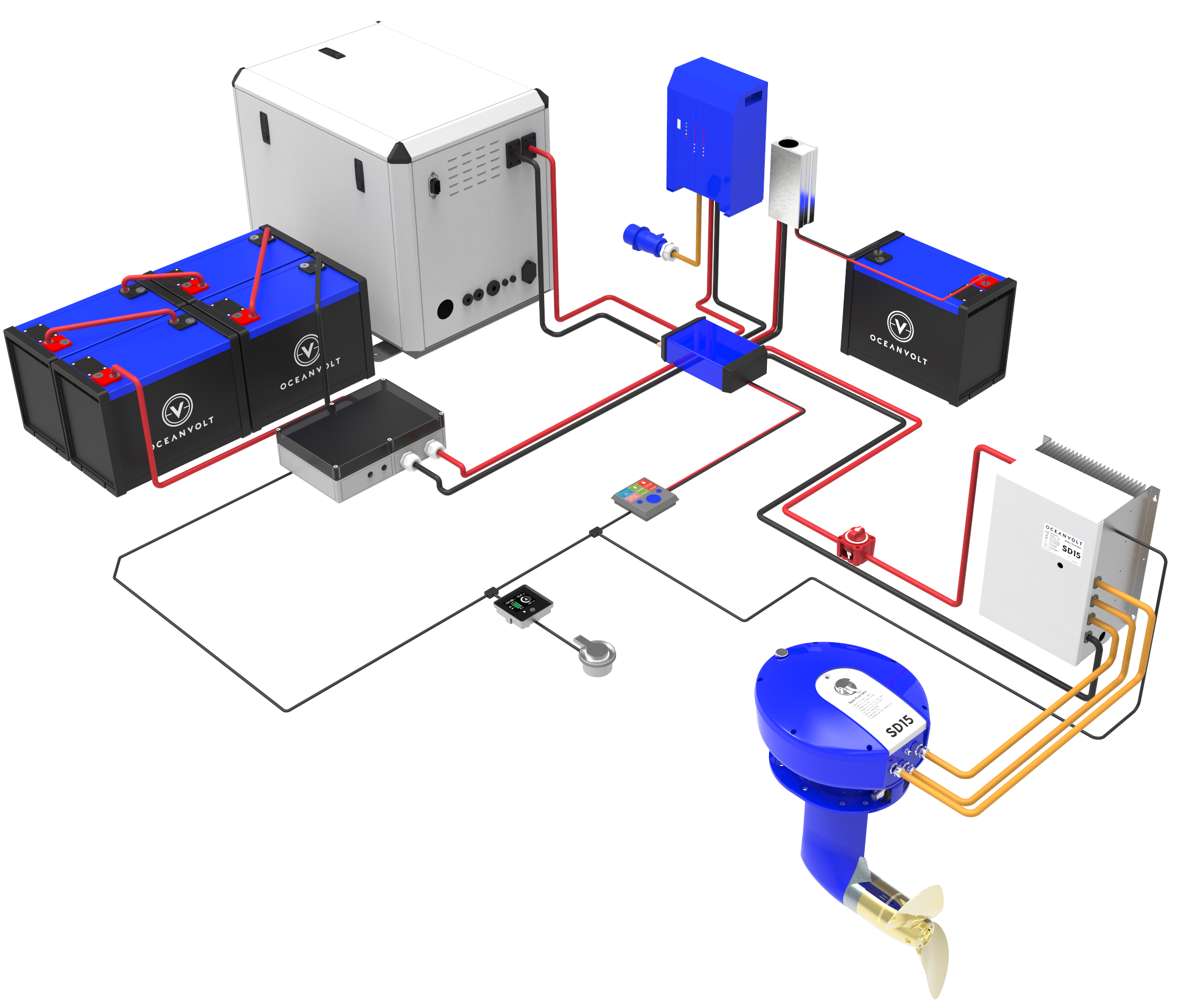 Classe : ___________Propulsion électrique SD6Plan de la séquenceDate : ____________Propulsion électrique SD6Plan de la séquenceDRDossier ressourceSujetPropulsion électrique SD6ObjectifsPrésentation globale du systèmeComposants du système Guide constructeurTD1Travaux de DécouverteSujetConstitution et utilisation du groupe propulsion électrique SD6ObjectifsMaitriser les frontières de chaque circuitIdentifier les composants du systèmeIdentifier les différentes tensions dans le circuitUtiliser le système SD6 (commandes + compteur)Identifier les risques liés à l’interventionTP2Travaux PratiquesSujetGroupe de propulsion électrique SD6ObjectifsAnalyser un schéma électriqueMesurer des valeurs de tension et d’intensitéMesurer des valeurs de consommation électrique (différents points / en charge / à vide)Assurer la sécurité lors des interventionsTD3Travaux de DécouverteSujetConnexion interface de communication au groupe SD6ObjectifsTélécharger l’application constructeur sur mobileCommuniquer avec le système SD6Lire et interpréter les informations de l’applicationET4Etude TechniqueSujetProduction et consommation électrique sur système SD6Panneau solaire &Gestion du parc batterie de servitudeObjectifsMaitriser les connaissances des technologies de batteriesEtablir un bilan électrique en fonction des différents équipementsDimensionner un parc de batteriesDimensionner une fonction recharge solaireDimensionner une fonction recharge hydro-générateurTP5 + DR5Travaux PratiquesSujetPrise de quaiObjectifsIdentifier la fonction de composants du circuit de chargeCompléter un schéma de câblageDéterminer le choix de composants Identifier les phases du cycle de charge d’une batterieTP6Travaux PratiquesSujetRéseau multiplexé sur le système SD6ObjectifsMaitriser les technologies des réseaux multiplexéIdentifier le circuit multiplexé du support SD6Réaliser des mesures de contrôle électrique sur le réseau multiplexé NMEA 2000